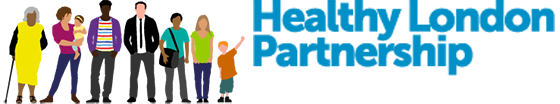 One Thing... for #AskAboutAsthmaThis year the #AskAboutAsthma campaign is focusing on the message of ‘One Thing LDN’ – asking Londoners what they have done, will do or would like to see happen to improve asthma care or air quality for CYP in London. Let us know your #OneThingLDN by either recording a video-selfie or sharing your own One Thing message on social media using #OneThingLDN.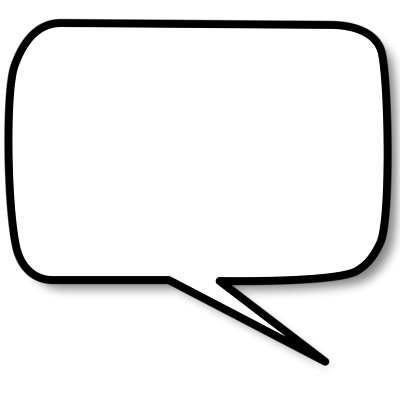 